Министерство науки и высшего образования Российской ФедерацииУральское отделение Российской академии наукФедеральный исследовательский центр комплексного изучения Арктики имени академика Н.П. Лаверова РАНСеверный (Арктический) федеральный университет имени М.В. ЛомоносоваПравительство Архангельской областиВСЕРОССИЙСКАЯ КОНФЕРЕНЦИЯ С МЕЖДУНАРОДНЫМ УЧАСТИЕМII Юдахинские чтения«Проблемы обеспечения экологической безопасности и устойчивое развитие арктических территорий»ПРОГРАММА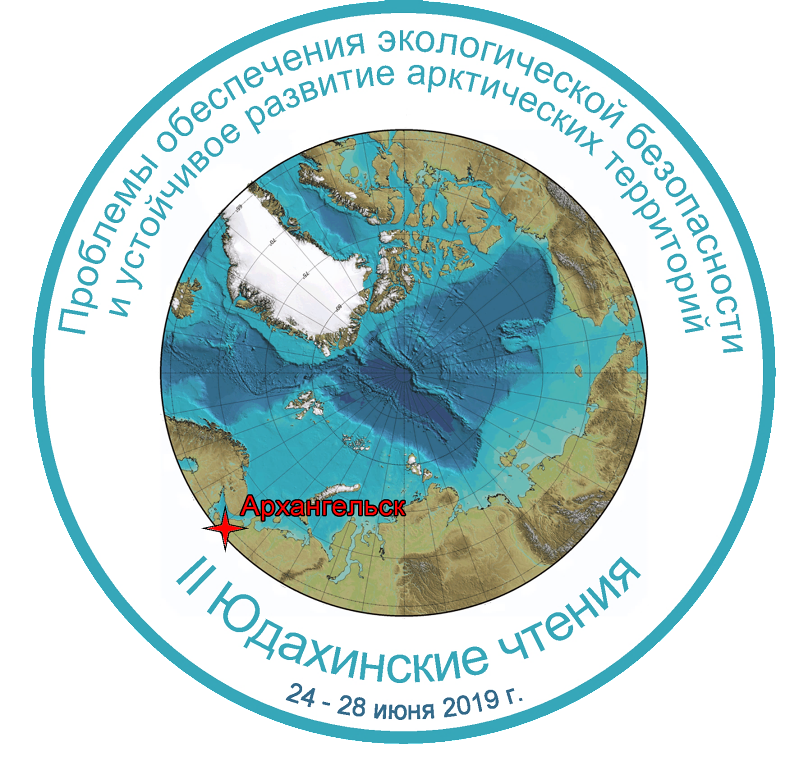 24 — 28 июня 2019г. АрхангельскПрограммный комитетРЕГЛАМЕНТ ПРОВЕДЕНИЯ научной программы КОНФЕРЕНЦИИРегламент выступлений:на пленарном заседании – до 25 минут;на секционных заседаниях – до 15 минут, включая вопросыМесто проведения:Интеллектуальный центр – Научная библиотека имени Е.И. Овсянкина Северного (Арктического) федерального университета имени М.В. Ломоносова, Адрес: г. Архангельск, ул. Смольный Буян 1.Программа выездных научных мероприятийПРОГРАММА КОНФЕРЕНЦИИПленарное заседание 25 июня 2019 года в 10-00, ауд. ХХХОткрытие конференции Приветственное словоБолотов Иван Николаевич – д.б.н., Врио директора ФГБУН ФИЦКИА РАН, г. АрхангельскКудряшова Елена Владимировна – д.ф.н, профессор, ректор ФГАОУ ВО «Северный (Арктический) федеральный университет имени М.В. Ломоносова», г. АрхангельскМалявская Светлана Ивановна – д.м.н., профессор, проректор по научно-инновационной работе, заведующая кафедрой педиатрии ФГБОУ ВО СГМУ (г. Архангельск) Минздрава России, г. АрхангельскЛебедев Михаил Петрович – чл.-корр. РАН, Председатель Федерального исследовательского центра «Якутский научный центр СО РАН», г. ЯкутскЖуравлев Павел Сергеевич – к.и.н., доцент, представитель Межрегионального общественного Ломоносовского фонда, г. АрхангельскПленарные выступления:Секция № 1 «Геологические и геофизические исследования в Арктике и глобальные приоритеты»26 июня 2019 года, 9.30 часов,  ауд. ХХХРуководители: Шаров Николай Владимирович – д.г.-м.н., профессор, засл. деят. науки РФ, заведующий лабораторией геофизики ИГ КарНЦ РАН; Антоновская Галина Николаевна – д.т.н., заместитель директора по научной работе ФГБУН ФИЦКИА УрО РАНСекция № 2«Экологический мониторинг арктических территорий»26 июня 2019 года, 9.00 часов,  ауд. ХХХРуководители: Воробьева Таисия Яркиевна – к.б.н., заведующая лабораторией пресноводных и морских экосистем Института экологических проблем Севера ФГБУН ФИЦКИА РАН; Полякова Елена Викторовна – к.г.-м.н., в.н.с. лаборатории глубинного геологического строения и динамики литосферы Института геодинамики и геологии ФГБУН ФИЦКИА РАНСекция № 3 «Влияние изменений климата на ландшафты и биоразнообразие»26 июня 2019 года, 9.30 часов,  ауд. ХХХРуководители: Вихрев Илья Витальевич – к.б.н., в.н.с. лаборатории молекулярной экологии и биогеографии Института бигеографии и генетических ресурсов ФГБУН ФИЦКИА РАН; Игловский Станислав Анатольевич – к.г.н., в.н.с. лаборатории экологической радиологии Института геодинамики и геологии ФГБУН ФИЦКИА РАНСЕКЦИЯ № 4«Хозяйственное освоение Арктики: социальные и эколого-экономические последствия. Медико-экологические проблемы арктических территорий»26 июня 2019 года, 9.00 часов,  ауд. ХХХРуководители: Губина Ольга Владимировна – к.э.н., с.н.с. Института комплексного исследования Арктики ФГБУН ФИЦКИА РАН; Кривоногова Елена Вячеславовна, к.б.н., с.н.с. лаборатории биоритмологии Института физиологии природных адаптаций ФГБУН ФИЦКИА РАНСекция № 2«Экологический мониторинг арктических территорий»(продолжение секции)27 июня 2019 года, 9.00 часов,  ауд. ХХХРуководители: Новоселов Александр Павлович – д.б.н. директор Института комплексных исследований Арктики ФГУБН ФИЦКИА РАН; Беспалая Юлия Владимировна – к.б.н., директор Института биогеографии и генетических ресурсов ФГБУН ФИЦКИА РАН.Секция № 5 «Опасные природные и техногенные процессы арктических регионов. методы прогноза и поисков полезных ископаемых. Проблемы проектирования, строительства и эксплуатации инженерных объектов в условиях Крайнего Севера»27 июня 2019 года, 9.00 часов,  ауд. ХХХРуководители: Кутинов Юрий Григорьевич – д.г.-м.н., г.н.с. лаборатории глубинного строения и динамики литосферы Института геодинамики и геологии ФГБУН ФИЦКИА УрО РАН; Данилов Константин Борисович – к.ф.-м.н., с.н.с. лаборатории сейсмологии Института геодинамики и геологии ФГБУН ФИЦКИА УрО РАН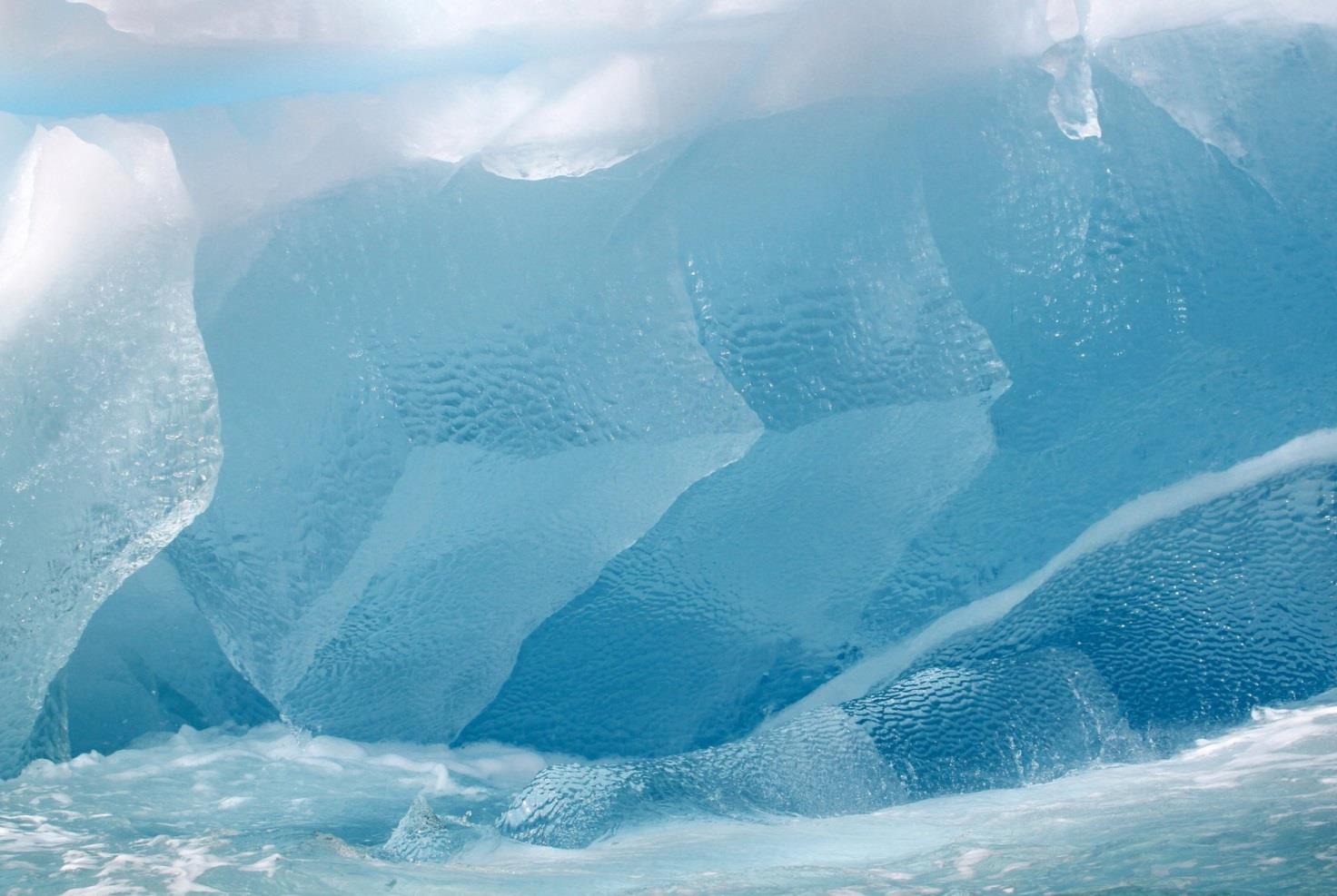 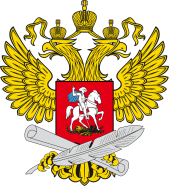 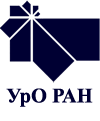 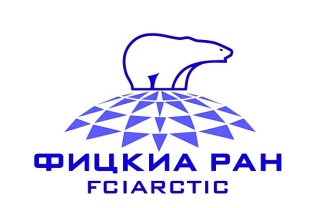 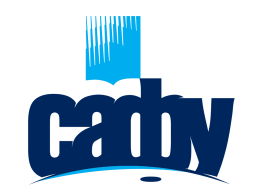 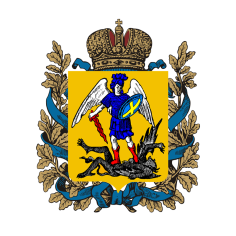 ЕЖОВ О.Н.Ученый секретарь ФГБУН ФИЦКИА РАН, к.б.н.ГУБИНА О.В.к.э.н., с.н.с., Институт комплексных исследований Арктики ФГБУН ФИЦКИА РАНАНТОНОВСКАЯ Г.Н.д.т.н., зав. лаб., Институт геодинамики и геологии ФГБУН ФИЦКИА РАНВАГАНОВА Н.В.к.г.-м.н., с.н.с., Институт геодинамики и геологии ФГБУН ФИЦКИА РАНДАВЫДОВ Р.А.к.и.н., в.н.с., Институт биогеографии и генетических ресурсов ФГБУН ФИЦКИА РАНЖЕЛУДКОВА А.И.м.н.с., Институт экологических проблем Севера ФГБУН ФИЦКИА РАНЗУБОВ И.Н.к.х.н., с.н.с.,  Институт экологических проблем Севера ФГБУН ФИЦКИА РАН, председатель Совета молодых ученыхИГЛОВСКИЙ С.А.к.г.н., в.н.с., Институт геодинамики и геологии ФГБУН ФИЦКИА РАНКОЛОСОВА Ю.С.к.б.н., в.н.с., Институт биогеографии и генетических ресурсов ФГБУН ФИЦКИА РАН, председатель Совета по работе со СМИСТАРИЦЫН В.В.к.с.-х.н., н.с., Институт геодинамики и геологии ФГБУН ФИЦКИА РАНТЕЛЬТЕВСКАЯ С.Е.к.х.н., зав. научно - образовательным центром ФГБУН ФИЦКИА РАНТИПИСОВА Е.В.д.б.н., г.н.с., зав. лаб., Институт физиологии природных адаптаций ФГБУН ФИЦКИА РАНЩЕГОЛЕВА Л.С.д.б.н., профессор, г.н.с., Институт физиологии природных адаптаций ФГБУН ФИЦКИА РАНЮРЬЕВА И.Б.с.н.с., ученый секретарь Приморского филиала ФГБУН ФИЦКИА РАН – Архангельский НИИСХМероприятиеВремяДатаМесто проведенияРегистрация участников конференции9.00-18.0024.06Актовый зал, наб. Северной Двины, 23 (здание ФГБУН ФИЦКИА РАН)Регистрация участников конференции9.00-9.3025.06Ауд. Открытие конференции иПленарное заседание9.30-17.3525.06Ауд. Секция  1.«Геологические и геофизические исследования в Арктике и глобальные приоритеты»9.30-15.3026.06Ауд. Секция 2.«Экологический мониторинг арктических территорий»9.00-18.009.00-17.3026.0627.06Ауд. Ауд.Секция  3.«Влияние изменений климата на ландшафты и биоразнообразие»9.30-15.3026.06Ауд. Секция  4.«Хозяйственное освоение Арктики: социальные и эколого-экономические последствия. Медико-экологические проблемы арктических территорий»9.00-18.0026.06Ауд.Секция  5.«Опасные природные и техногенные процессы арктических регионов. Методы прогноза и поисков полезных ископаемых. Проблемы проектирования, строительства и эксплуатации инженерных объектов в условиях Крайнего Севера»9.00-13.0027.06Ауд.Закрытие конференции9.00-10.0028.06Актовый зал, наб. Северной Двины, 23 (здание ФГБУН ФИЦКИА РАН)Наименование лекцийВремя отъезда ДатаМесто встречи / Место проведенияЛекция «Историко-архитектурные особенности деревянного зодчества арктических территорий» с посещением государственного музея деревянного зодчества и народного искусства Северных районов России «Малые Корелы».10.0024.06наб. Северной Двины, 23 (здание ФГБУН ФИЦКИА РАН) / музей «Малые Корелы»Лекция № 1 «Современный Архангельск – фронтир и база освоения Арктики»;Лекция № 2 «Исследования геоморфологических особенностей дельты реки Северная Двина».18.00-20.0026.06Интеллектуальный центр – Научная библиотека имени Е.И. Овсянкина САФУ, ул. Смольный Буян, 1 / речной теплоход «Москва»Лекция «Современные технологии воспроизводства популяции семги в условиях арктических водоемов»14.00-18.0027.06Интеллектуальный центр – Научная библиотека имени Е.И. Овсянкина САФУ, ул. Смольный Буян, 1 / Солзенский производственно-экспериментальный лососевый завод.Лекция «Инновационные методы садкового выращивания форели радужной и проблемы ее разведения в северных непроточных водоемах» 14.00-18.0027.06Интеллектуальный центр – Научная библиотека имени Е.И. Овсянкина САФУ, ул. Смольный Буян, 1 / Рыбоводное форелевое хозяйство, п. Катунино.Лекция «Реализация методов рационального природопользования при освоении месторождений полезных ископаемых в условиях Арктики» 10.0028.06здание ФГБУН ФИЦКИА РАН (наб. Северной Двины, 23) / Вопрос до сих пор на рассмотрении10.15-10.30Антоновская Галина Николаевна - д.т.н., заместитель директора по научной работе ФГБУН ФИЦКИА РАН, г. Архангельск.Феликс Николаевич Юдахин – к 85-летию со дня рождения10.30-10.55Левит Лев Владимирович – к.ф.н., Представитель Губернатора Архангельской области по развитию Арктики, г. Архангельск.  НАЗВАНИЕ ДОКЛАДА УТОЧНЯЕТСЯ10.55-11.20Болотов Иван Николаевич – д.б.н., Врио директора ФГБУН ФИЦКИА РАН, г. Архангельск. Итоги и перспективы фундаментальных научных исследований Федерального исследовательского центра комплексного изучения Арктики имени академика Н.П. Лаверова Российской академии наук11.20-11.50 Кофе-брейк11.50-12.15Лебедев Михаил Петрович – чл.-корр. РАН, Председатель ФИЦ ЯНЦ СО РАН, г. Якутск. Основные направления научных исследований ФИЦ ЯНЦ СО РАН в интересах устойчивого развития арктических и северных территорий12.15-12.40Горних Александр Федорович – руководитель Управления Росприроднадзора по Архангельской области, г. Архангельск. Практические аспекты обеспечения экологической безопасности в Арктической зоне Российской Федерации12.40-13.05Ozcan Tahir – prof, Dr. Iskanderun Technical University, Iskabderun. Climate change and alien species: the case of the Iskenderun bay Озкан Тахир - доктор, профессор Искендерунского технического университета, г. Искендерун Изменение климата и интродуцированные виды: прецедент в Искендерунском заливе13.05-14.00Обед14.00-14.25Dench Sasha - creative Consultant, Wildfowl & Wetlands Trust (WWT), Slimbridge. Flight of the Swans – the science of hacking human nature, to save a speciesДэнч Саша – креативный консультант, международная благотворительная организация по охране диких птиц и водно-болотных угодий, Слимбридж. Полет лебедей – наука о незаконном вмешательстве человеческой природы, спасение вида14.25-14.50Хуторской Михаил Давыдович – д.г.-м.н, профессор, заведующий лабораторией тепломассопереноса Института геологии РАН, г. Москва. Геотермическое поле осадочных бассейнов: новые критерии прогнозирования нефтегазоносности14.50-15.15Шаров Николай Владимирович – д.г.-м.н., профессор, засл. деят. науки РФ, заведующий лабораторией геофизики ИГ КарНЦ РАН, г. Петрозаводск. Строение земной коры Белого моря и прилегающих территорий15.15-15.40Кутинов Юрий Григорьевич – д.г.-м.н., г.н.с. лаборатории глубинного строения и динамики литосферы Института геодинамики и геологии ФГБУН ФИЦКИА РАН, г. Архангельск. Покомпонентные модели тектонических узлов севера русской плиты и их применение при оценке состояния окружающей среды (в соавт. с Чистовой З.Б., Беляевым В.В.)15.40-16.05Репина Ирина Анатольевна – д.ф.-м.н., профессор РАН, Институт физики атмосферы им. А.М. Обухова РАН, г. Москва. Изменение ледовых условий, режима ветра и морского волнения в Арктической зоне в условиях изменяющегося климата16.05-16.20Кофе-брейк16.20-16.45Дёгтева Галина Николаевна – д.м.н., профессор, Директор НИИ арктической медицины, Бузинов Роман Вячеславович – д.м.н., руководитель Управления Роспотребнадзора по Архангельской области г. Архангельск - НАЗВАНИЕ ДОКЛАДА УТОЧНЯЕТСЯ 16.45-17.10Лебедева Ульяна Михайловна – к.м.н., руководитель Центра питания НИЦ МИ СВФУ, главный диетолог МЗ РС(Я) и ДФО, г. Якутск. Медико-экологические проблемы оптимизации питания населения арктических и северных территорий Республики Саха (Якутия)17.10-17.35Троянская Антонина Федоровна – к.х.н., в.н.с. лаборатория экоаналитических исследований Института экологических проблем Севера ФГБУН ФИЦКИА РАН, г. Архангельск. Эколого-аналитический мониторинг полихлорированных диоксинов и фуранов в экосистемах приарктических  территорий17.35-18.00Гинтов Валентин Викторович – к.э.н., директор Приморского филиала ФГБУН ФИЦКИА РАН, г. Архангельск. Вклад аграрной науки в освоение приарктических территорий9.30-9.45Завьялов А.Д., Перетокин С.А. От сейсмической опасности к сейсмической безопасности: прогноз землетрясений, сейсмическое районирование и сейсмостойкое строительство.9.45-10.00Морозов А.Н., Ваганова Н.В., Шахова Е.В., Конечная Я.В. Сейсмичность Арктики в начале XX века. 10.00-10.15Конечная Я.В., Морозов А.Н., Зуева И.А. Уточненные данные о современной сейсмичности Белого моря и Карельского региона за период 2005 -2016 гг.10.15-10.30Беленович Т.Я., Кутинов Ю.Г., Чистова З.Б. Геодинамика хребта Гаккеля по сейсмологическим данным.10.30-10.45Басакина И.М., Антоновская Г.Н., Капустян Н.К. Геодинамическая обстановка нефтегазоносных провинций Баренцева и Карского морей по новейшим сейсмотектоническим данным.10.45-11.00Ваганова Н.В. Некоторые особенности глубинного строения арктических территорий по данным обменных волн.11.00-11.30Кофе-брейк11.30-11.45Никитин Д.С. Палеоклиматический анализ геотермических данных на арх. Новая Земля (остров Южный).11.45-12.00Данилов К.Б., Шахова Е.В. Афонин Н.Ю. Глубинное строение и микросейсмическая активность Холмогорского тектонического узла по данным пассивных сейсмических методов.12.00-12.15Афонин Н.Ю. Первые результаты разработки искусственной нейронной сети для идентификации сейсмических событий, регистрируемых Архангельской сейсмической сетью.12.15-12.30Семаков Н.Н. Перемещение расчетных (виртуальных) и истинных магнитных полюсов по наблюдениям в Арктике и Антарктике.12.30-12.45Инжебейкин Ю.И. Сравнительная характеристика абиотических факторов устойчивости прибрежных экосистем северных и южных морей.12.45-13.00Худаярова А.Б., Балыкова С.Д., Балыкова С.Д. Влияние модуля размерной шкалы сит на результат гранулометрического анализа песчаных грунтов.13.00-14.00Обед14.00-14.15Шевченко В.П., Стародымова Д.П., Алиев Р.А., Кокрятская Н.М, Субетто Д.А., Чупаков А.В. Аэротехногенное загрязнение тяжёлыми металлами донных осадков малых озёр Архангельской области.14.15-14.30Ковалев Д.С., Тертышников А.В. Проект зондирования аврорального овала в 2019 г. по сигналам КА ГЛОНАСС с борта НИС "Профессор Молчанов" и с приемника в Баренцбурге.14.30-14.45Тышов А.С., Малов А.И., Яковлев Е.Ю., Дружинин С.В. Изменение радионуклидного и химического состава подземных вод при эксплуатации водозабора в песчаных коллекторах.14.45-15.00Морозова Е.Р. Исследование сезонности в регистрации землетрясений по данным сейсмической станции на арх. Шпицберген.15.00-15.15Турова А.П. Вклад сейсмической станции "Северная Земля" в региональный мониторинг Арктики.15.15-15.30Дискуссия9.00-9.15Третьяков С.В., Ярославцев С.В., Коптев С.В., Ильинцев А.С., Цветков И.В., Богданов А.П., Торхов С.В. Разработка нормативно-справочных материалов для таксации притундровых лесов и редкостойной тайги в сухопутной территории Арктики Российской Федерации.9.15-9.30Беляев В.В., Боголицын К.Г., Бровко О.С., Паламарчук И.А, Бойцова Т.А., Слобода А.А., Жильцов Д.В. Белоусова М.Е. Влияние тектонических узлов на биохимические показатели лишайников, произрастающих на субарктических территориях Архангельской области.9.30-9.45Мосеев Д.С., Гаврило М.В. К вопросу об охране редких видов сосудистых растений высокоарктических тундр Архангельской области.9.45-10.00Ежов О.Н., Ершов Р.В. Микологические исследования на территории Архангельской области. Итоги и перспективы10.00-10.15Барзут О.С. Использование радиального роста хвойных растений в экологическом мониторинге на северо-востоке Архангельской области.10.15-10.30Дружинин С.В. Динамика поступления бериллия-7 в растения на Европейском Севере России.10.30-10.45Алешко Р.А. Дешифрироваие снимков бпла лесных территорий на основе концептуального моделирования.10.45-11.00Полякова Е.В., Кутинов Ю.Г., Минеев А.Л., Чистова З.Б. Геоморфометрический подход в геоэкологических исследованиях северных территорий.11.00-11.30Кофе-брейк11.30-11.45Хвиюзов С.С., Боголицын К.Г., Гусакова М.А. Влияние абиотических факторов на содержание лигнина в древесине хвойных на примере можжевельника обыкновенного.11.45-12.00Кокрятская Н.М., Чупаков А.В., Титова К.В., Шевченко В.П. Гидрохимическая характеристика стратифицированных озер системы реки Светлая (Беломорско-Кулойское плато).12.00-12.15Чупаков А.В., Широкова Л.С., Покровский О.С. Долгосрочные вариации стока реки Печоры. Сезонная динамика элементного состава вод.12.15-12.30Ермаков Д.М., Чернушич А.П. Возможности спутникового мониторинга атмосферных рек в высоких широтах.12.30-12.45Кокрятская Н.М., Шевченко В.П. Биогеохимические процессы в донных осадках малых озер урочища Пымвашор (Большеземельская тундра).12.45-13.00Ермолин Б.В. Заповедная география европейского севера России.13.00-14.00Обед14.00-14.15Поскотинова Л.В., Дёмин Д.Б., Кривоногова Е.В., Кривоногова О.В. Мониторинг показателей сердечно-сосудистой системы для оценки адаптивных возможностей организма человека к природным факторам Арктики.14.15-14.30Васендина И.С., Гурьев А.Т. Получение многоаспектной информации об объектах растительного покрова северных экосистемпо снимкам с бпла с применением интеллектуальных методов.14.30-14.45Таций Ю.Г. Ртуть в донных отложениях арктических озер (устье р. Печора).14.45-15.00Лагунов А.Ю., Федин Д.А. Разработка сенсорной сети для мониторинга природных процессов в Арктике.15.00-15.15Кубасова М.С. Радиоэкологический мониторинг как составляющая обеспечения радиационной безопасности.15.15-15.30Баженов А.В., Яковлев Е.Ю., Дружинин С.В., Киселева И.М., Царева Н.С. Описание почвенных разрезов и исследование радионуклидов в них в районе месторождения алмазов им. М.В. Ломоносова.15.30-15.45Кофе-брейк15.45-16.00Колпакова Е.С., Вельямидова А.В., Швецова Н., Королева Т.А. Хлорорганические соединения в пресноводных экосистемах арктических территорий.16.00-16.15Новиков М.А. К вопросу фоновых уровнях содержания ряда тяжелых металлов в донных осадках Печорского моря.16.15-16.30Петракова И.В., Чернова В.Г. Загрязняющие вещества в экосистеме кутовой части Онежского залива Белого моря.16.30-16.45Вахрамеева Е.А. Содержание суммарного параметра аох в воде озер Светлое и Темное (бассейн Белого моря).16.45-17.00Мохова О.Н., Мельник Р.А. Изменчивость гидрологических и гидрохимических характеристик в Печорской губе Баренцева моря.17.00-17.15Климов С.И., Неверова Н.В., Лохов А.С., Чупаков А.В. Результаты гидрологических исследований в губе Сухое Море Двинского залива Белого моря в июле-августе 2018 года.17:15-17.30Горбачева Е.А. Результаты биотестирования донных отложений южных районов Баренцева моря в 2014-2018 гг.17.30-17.45Каменная В.А., Новожилов Е.В. Особенности микростроения карликовой березы Betula nana17.45-18.00Дискуссия9.30-9.45Неверов Н.А., Беляев В.В., Минеев А.Л.Влияние рельефа на структуру древесины сосны в средней подзоне тайги Архангельской области.9.45-10.00Newth J. L , Mikhailova G., Anufriev V., Glazov P., Chistiakov A., Semenov  I., Dench S., Belousova A., Rees E.C. The swan champions in the Russian Arctic: reducing the hunting of bewick’s swans 10.00-10.15Харламова М.Н., Новиков М.А. Динамика фауны птиц в окрестностях г. Мурманска в последнем десятилетии10.15-10.30Кряучюнас В.В., Игловский С.А., Мироненко К.А. Новые данные по палеогеографии залива Грён-фьорд (о. Западный Шпицберген).10.30-10.45Македонская И.Ю. Изменения видового разнообразие осеннего фитопланктона Двинского залива в 2001 - 2016 гг.10.45-11.00Сергиенко Л.А., Дьячкова Т.Ю. Определение рисков нарушений стабильного существования прибрежных экосистем голарктических морей (на примере Белого моря)11.00-11.30Кофе-брейк11.30-11.45Матковский А.К. Происходящие изменения в ихтиоценозах Обь-Иртышского рыбохозяйственного района под влиянием антропогенных факторов и глобального потепления климата11.45-12.00Потапов Г.С., Колосова Ю.С. Происхождение фауны шмелей (Hymenoptera: Apidae) Исландии: оценка гипотез на основе филогеографического анализа12.00-12.15Шевченко А.Р., Травина О.В., Беспалая Ю.В., Аксенова О.В., Соколова С.Е. Распространение и плотность популяций Dreissena polymorpha (Pallas, 1771) в водотоках бассейна реки Северная Двина: оценка влияния факторов среды 12.15-12.30Прожерина Н.А., Пинаевская Е.А., Рипинская  Н.А., Аганина  Ю.Е., Пахов А.С. Реакция фотосинтетических пигментов в хвое сосны обыкновенной на изменение метеорологических факторов в северотаежных условиях12.30-12.45Любас А.А., Кабаков М.Б., Томилова А.А. Реконструкция палеоэкологических условий в плейстоценовых речных биотопах юга Русской равнины (бассейны рек Волга, Дон и Кубань) на основе литологических, палеонтологических и геохимических данных.12.45-13.00Вихрев И.В., Болотов И.Н., Кондаков А.В., Кабаков М.Б., Чухчин Д.Г. Рыбы-хозяева, морфология глохидий и жизненный цикл эндемичной пресноводной жемчужницы Margaritifera dahurica (Middendorff, 1850) из бассейна р. Амур.13.00-14.00Обед14.00-14.15Томилова А.А., Коноплева Е.С., Кондаков А.В., Вихрев И.В. Генетическое разнообразие пресноводных двустворчатых моллюсков (Bivalvia:Unionidae) на приарктических территориях России.14.15-14.30Кабаков М.Б., Попов В.Е., Дворянкин Г.А., Вихрев И.В., Кондаков А.В., Болотов И.Н. Состояние популяций жемчужницы европейской Margaritifera margaritifera (Linnaeus, 1758) в бассейне реки Лопшеньга Онежского полуострова.14.30-14.45Зубрий Н.А., Кондаков А.В., Хрулева О.А., Вихрева Д.В., Филиппов Б.Ю. Внутривидовая изменчивость гена Цитохром С-Оксидазы I Субъединицы (coi) Pterostichus brevicornis и P. empetricola (Coleoptera, Carabidae) северной голарктики14.45-15.00Шаманин А.А. Адаптация и развитие кормовых сельскохозяйственных культур в условиях северного региона РФ.15.00-15.15Шматова А.Г., Тельнова Н.О., Медведев А.А. Анализ динамики площади открытых песков и кустарников о. Колгуев по снимкам Landsat за 1994-2017 гг. 15.00-15.30Дискуссия9.00-9.15Краснопольский Б.Х. Регион тихоокеанской Арктики и Берингова пролива: трансграничная кооперация в хозяйственном освоении и решении природно-экологических проблем9.15-9.30Шавыкин А.А., Карнатов А.Н. Карты уязвимости прибрежно-морских зон от нефти – важный элемент экологического сопровождения освоения шельфа. Проблемы и решения по разработке карт.9.30-9.45Карнатов А.Н., Шавыкин А.А. Методика построения карт уязвимости прибрежно-морских зон от нефти. Пример разработки для Кольского залива9.45-10.00Селянин О.И. Внедрение современных систем управления предприятиями на производстве оборудования для нужд энергетики в АЗРФ10.00-10.15Макаренкова И.Ю. Оценка качества поверхностных вод водных объектов бассейна рек Пур и Таз в районах разработки месторождений нефти и газа10.15-10.30Сурина Е.А., Сеньков А.О. Перспективные способы и технологии восстановления нарушенных лесных экосистем, улучшение качества и повышение продуктивности лесов в арктической зоне Российской Федерации10.30-10.45Селянина С.Б., Чуракова Е.Ю., Михайлова Г.В., Пономарева Т.И. Влияние деятельности по добыче алмазов открытым способом на состояние реки Зимняя Золотица10.45-11.00Пирцхалава Н.Р., Карпов А.А. Развитие транспортно-логистических маршрутов в Арктике11.00-11.30Кофе-брейк 11.30-11.45Блынская Т.А., Малинина К.О., Максимов А.М. Социальный капитал в условиях Арктического региона (на примере Архангельской области)11.45-12.00Максимов А.М., Уханова А.В. Предпринимательский потенциал арктических регионов России в его связи с базовыми ценностями населения (на материалах Архангельской области и ЯНАО)12.00-12.15Смиренникова  Е.В., Уханова А.В. Конфликты при создании и функционировании особо охраняемых природных территорий12.15-12.30Михайлова Г.В. Восприятие населением состояния окружающей среды Арктики (на примере НАО и ЯНАО)12.30-12.45Проворова А.А. Социально-демографические аспекты реализации трудового потенциала населения старших возрастов в арктическом регионе12.45-13.00Проворова А.А., Губина О.В. Репродуктивные установки населения как условие обеспечения заселенности арктического региона13.00-14.00Обед14.00-14.15Балашова С.Н., Добродеева Л.К. Влияние нейтропении на состояние иммунной системы у жителей арктической территории14.15-14.30Галстян  Д.С., Бичкаева Ф.А., Лобанов А.А., Баранова Н.Ф. Содержание эссенциальных полиненасыщенных жирных кислот у жителей арктических и приарктических территорий в зависимости от пола.14.30-14.45Шашкова Е.Ю., Филиппова О.Е., Айвазова М.С., Щеголев В.Е., Щёголева Л.С. Состояние здоровья жителей арктических территорий14.45-15.00Патракеева В.П., Добродеева Л.К., Штаборов В.А. Регуляторная роль лимфоцитов периферической крови с маркером к трансферрину15.00-15.15Самодова А.В., Добродеева Л.К. Состояние внеклеточного пула рецепторов, лигандов и иммунологической реактивности у лиц, проживающих на арктической территории15.30-15.45Кофе-брейк15.45-16.00Ставинская О.А., Добродеева Л.К. Циркуляция и программируемая гибель моноцитов у людей с фоновыммоноцитозом после кратковременного холодового воздействия16.00-16.15Елфимова А.Э., Типисова Е.В., Попкова  В.А., Горенко И.Н., Потуткин Д.С. Состояние гипофизарно-гонадной системы у женщин арктической зоны РФ16.15-16.30Морозова О.С., Поповская  Е.В., Сергеева Т.Б., Некрасова М.В., Дюжикова Е.М. Физиологические реакции лимфоидных клеток у жителей арктического региона16.30-16.45Яроцкий Г.П. Обоснование перехода от рыбодобычи тихоокеанского лосося в нерестовых реках Северо-восточной Азии к управлению рыбохозяйствованием (Камчатка)16.45-17.00Дворянкин Г.А. Биоразнообразие сиговых видов рыб - ценное наследие арктических водоемов17.00-17.15Жигальцова Т.В. Историко-культурное наследие Арктики: северный «тройник» в селе Малошуйка, Онежское поморье17.15-17.30Усов А.А. Традиционный крестьянский дом в культурном ландшафте Онежского поморья (на примере с. Ворзогоры, Онежский р-н)17.30-17.45Дискуссия9.00-9.15Беспалая Ю.В., Аксёнова О.В., Травина О.В., Шевченко А.Р., Соколова С.Е. Экология, филогения и биогеография пресноводных моллюсков семейства Sphaeriidae в арктических водоемах различного происхождения.9.15-9.30Новоселов А.П. Пути интенсификации рыбного хозяйства на внутренних водоемах европейского северо-востока России.9.30-9.45Новоселов А.П. Видовой состав, экологическое разнообразие и хозяйственное значение ихтиофауны бассейна р. Зимняя Золотица (Архангельская область).9.45-10.00Степанова В.Б., Степанов С.И. Многолетние исследования макрозообентоса Обской губы в районе зимнего промысла ряпушки.10.00-10.15Факащук Н.Ю., Лейбман М.О., Хомутов А.В.Химический состав снежного покрова фоновых территорий полуострова Ямал.10.15-10.30Трофимова А.Н., Евдокимова В.П., Попова Л.Ф., Варакина Ю.И., Третьяк И.В. Исследование экологического состояния почв поселка Соловецкий методом биотестирования.10.30-10.45Семенова Л.А. Фитопланктон северной части Обской губы.10.45-11.00Торопова Е.В., Старицын  В.В. Продуктивность черники обыкновенной (Vaccinium myrtillus L.) в экотонной зоне вырубки.11.00-11.15Кофе-брейк11.15-11.30Колосова Ю.С. Перспективы изучения редких и малочисленных видов шмелей на Европейском Севере России.11.30-11.45Пустынный Я.Н. Использование спутниковых снимков КА Landsat для геоэкологического мониторинга урбанизированных территорий Архангельской области.11.45-12.00Ермаков Д.М., Поляков В.Д. Разработка нового алгоритма восстановления интегрального влагосодержания над сушей по данным спутникового радиотеплового мониторинга.12.00-12.15Васендина И.С., Гурьев А.Т. Получение многоаспектной информации об объектах растительного покрова северных экосистемпо снимкам с бпла с применением интеллектуальных методов.12.15-12.30Глазьева М.А., Евдокимова В.П. Оценка влияния неблагоприятных метеорологических условий на качество атмосферного воздуха в жилой зоне г. Архангельска.12.30-12.45Березина М.О. Аннотированный список морских зеленых макроводорослей Соловецких островов.12.45-13.00Отченаш Н.Г., Остапенко З.В. Особенности весеннего зоопланктона Яндовой губы Двинского залива Белого моря 2016-2018 гг.13.00-14.00Обед14.00-14.15Хребтова И.С., Аксенова О.В., Кондаков А.В., Томилова А.А. Изучение видового состава трематод (Trematoda: Digenea) у моллюсков семейства Lymnaeidaeи особенности их расселения на арктических территориях.14.15-14.30Класс А.Л., Кондаков А.В., Болотов И.Н. Особенности видового состава гирудофауны (Hirudinea, Lamarck, 1818) на Европейском Севере России.14.30-14.45Класс А.Л., Травина О.В., Беспалая Ю.В., Аксёнова О.В., Соколова С.Е. Первая находка трематод Phyllodistomum macrocotyle (Digenea: Gorgoderidae) в популяциях моллюска Dreissena polymorpha в бассейне р. Северная Двина, подтвержденная молекулярными данными.14.45-15.00Кропотин А.В. Особенности размножения инвазивных линий Corbicula sp. в бассейне реки Северная Двина.15.00-15.15Пинаевская Е.А., Тарханов С.Н. Разнообразие форм и рост Pinus sylvestris в кустарничково-сфагновых сосновых лесах на территории Архангельской области.15.15-15.30Лосюк Г.Н., Кокрятская Н.М. Биохимия серы в озере Кисло-Сладком (Кандалакшский залив Белого моря).15.30-15.45Кофе-брейк15.45-16.00Орлов А.С., Кузнецова И.А.Исследование миграционной активности свинца в подзолистых почвах при циклическом криогенном воздействии.16.00-16.15Орлов А.С., Селянина С.Б., Зубов И.Н. Физико-химические параметры торфяных залежей болотных экосистем водосборных территорий реки Зимняя Золотица.16.15-16.30Полярский А.А., Никитина М.В. Анализ воздействия антропогенной нагрузки на акваторию Соловецких островов.16.30-16.45Тышов А.С., Малов А.И., Яковлев Е.Ю., Дружинин С.В. Изменение радионуклидного и химического состава подземных вод при эксплуатации водозабора в песчаных коллекторах.16.45-17.00Соколова С.Е., Беспалая Ю.В., Шевченко А.Р. Моллюски в зообентосе озер архипелага Новая Земля и острова Вайгач.17.00-17.30Дискуссия9.00-9.15Николаев А.В., Трофимов В.Т., Жигалин А.Д., Архипова Е.В., Анисимова О.В., Харькина М.А. Природные и техногенные импактные структуры.9.15-9.30Кузнецова С.Ю. Сравнительный анализ проведения оценки экологических рисков на морских акваториях в Норвегии и РФ на примере Баренцева моря.9.30-9.45Ермолов А.А., Илюшин Д.Г., Кизяков А.И. Разработка карт экологической чувствительности арктических берегов к разливам нефти.9.45-10.00Жигалин А.Д. Политическая геоклиматология?10.00-10.15Николаев А.В., Жигалин А.Д., Лавров В.С., Беляков А.С., Диденкулов И.Н., Малеханов А.И. Расширение возможностей скважинных геоакустических исследований.10.15-10.30Муравьев А.В., Никонов А.Л. Освоение труднодоступных месторождений углеводородов: проблемы и решения.10.30-10.45Татаринцева  В.Г., Зубов И.Н., Селянина С.Б. Перспективы освоения торфяных ресурсов АЗРФ.10.45-11.00Кофе-брейк11.00-11.15Кутинов Ю.Г., Чистова З.Б., Минеев А.Л., Полякова Е.В. Возможности прогноза площадей перспективных на нефть и алмазы при цифровом моделировании рельефа.11.15-11.30Данилов К.Б., Афонин Н.Ю. Особенности проявления трубок взрыва Архангельской алмазоносной провинции по данным пассивных сейсмических методов.11.30-11.45Передерин Ф.В., Алёшин И.М., Иванов С.Д., Холодков К.И. Полевые испытания портативного комплекса регистрации геофизических данных.11.45-12.00Иванов С.Д., Холодков К.И., Алёшин И.М., Передерин Ф.В., Осика В.И., Павлов Е.И. Удаленный оперативный мониторинг сооружений на базе комплекса МИНИ-СМИК.12.00-12.15Алёшин И.М., Малыгин И.В. Построение трехмерной модели региона методами теории обучения.12.15-12.30Сливец К.В., Парамонов М.В., Крюкова М.С., Кравченко П.А., Василенко М.Д., Кириченко И.Н. Влияние процессов промерзания и оттаивания грунтов на развитие деформаций зданий на примере сезонного промерзания грунтов.12.30-12.45Березкин В.А. Вероятностное моделирование аварийных разливов нефти на основе сетей Байеса.12.45-13.00Рогачева Е.А. Инновационные проекты атомных электростанций в Арктике.13.00-13.15Дискуссия